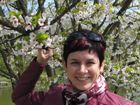 Тема урока:« Умные животные»Класс:    3ВУМК:      Н. И. Быкова, Дж. Дули,        М. Д. Поспелова, В. Эванс                «Spotlight»  